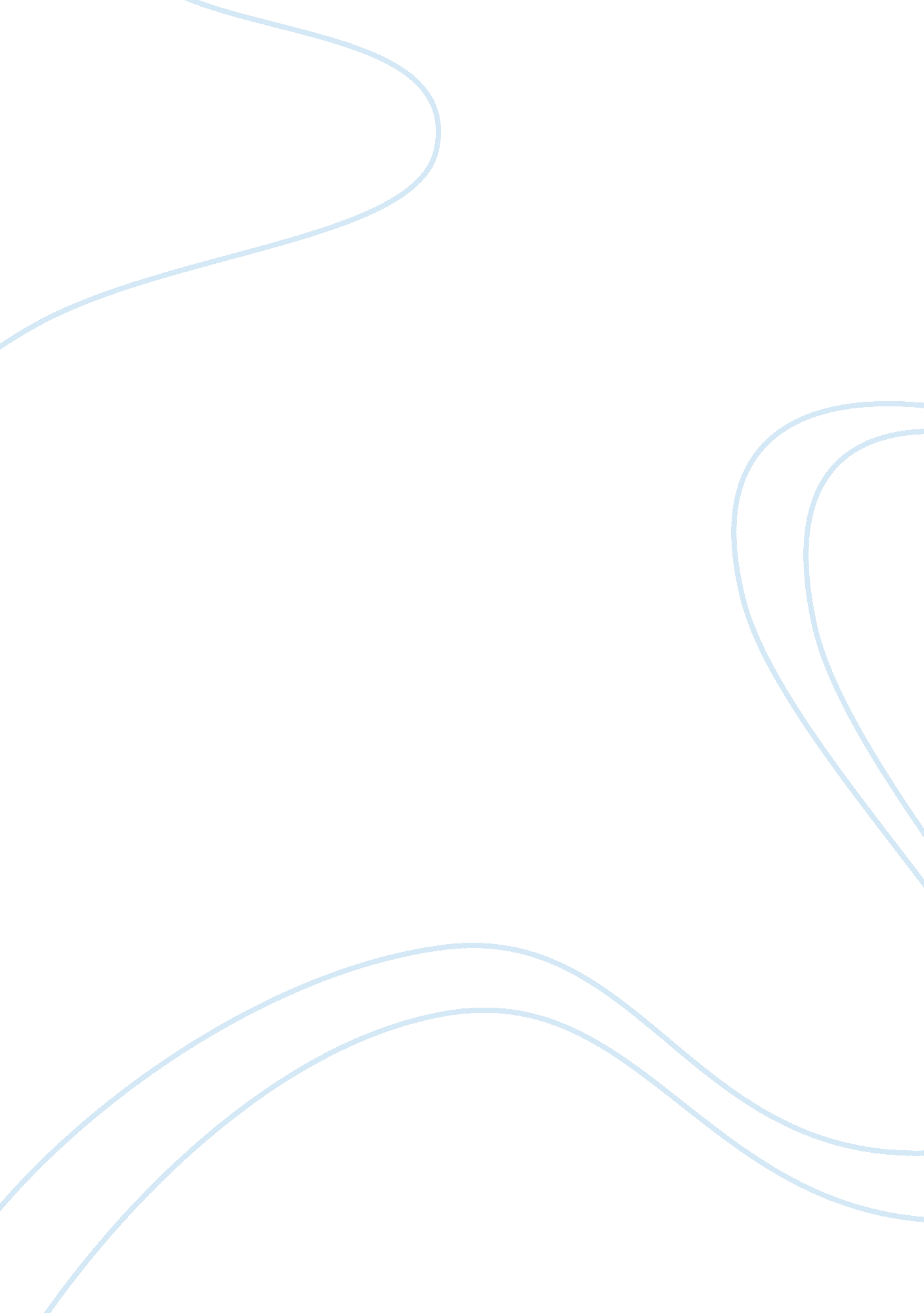 Uk policies regarding inequality and inclusion education essayEducation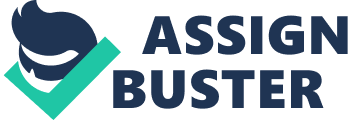 This essay will place one UK enterprise within Early Old ages that aims to turn to issues associating to inequality and inclusion. It will discourse the inequalities and the subsequent negative effects that this enterprise aims to turn to. It will analyze the possible impact of the enterprise. 'Removing barriers to achievement ' was a Government enterprise in 2004 to enable kids with extra demands to make their full potency, by giving chances to play, learn and develop. It promoted the importance of affecting kids with SEN in doing determinations about their ain acquisition through communicating with them. It had a vision to back up early old ages ' scenes, schools and local governments in doing betterments in commissariats. It built on the Every Child Matters results and utilizing incorporate services to better inclusive pattern. It covered four cardinal countries ; early intercession through supplying entree to suited child care for kids and households ; taking barriers to larning through inclusive pattern in every scene ; raising outlooks and accomplishments, through bettering learning accomplishments and schemes for run intoing the demands of kids with SEN ; and presenting the importance of partnership through an built-in attack so parents can be confident that their kids will acquire the instruction they need. ( Lloyd ) Dewey described how a balanced course of study of kids 's active acquisition and high quality instruction of cognition was needed for experimental instruction. It is necessary to understand what is meant byequalityand inclusion and this essay will take to clear up this. Withrespectto inclusion the Early Years Foundation Stage statutory model ( 9: 1. 13 ) suggests: `` suppliers should present individualized acquisition, development and attention that enhances the development of the kids in their attention and gives those kids the best possible start in life '' Through the EYFS practicians use the four subjects of alone kid, Positive relationships, enablingenvironmentand acquisition and development to enable inclusive pattern. It is each commissariats duty to take barriers to inclusion, be a positive function theoretical account for valuing diverseness, challenge kids and be alert to marks of exclusion. The National Children 's Bureau and Early Years Equality Organisation have proposed a 6th result, viz. to be equal- feel you belong. The benefits of inclusion for kids in Early Old ages are huge. Children learn to value others and in bend they excessively are valued. Their single demands are catered for and they are able to play in enriched environments, where they can larn about others backgrounds and civilizations. Early Old ages scenes need to hold committedness to inclusive pattern to enable kids to accomplish. Inclusive pattern takes into history the United Nations Convention on the rights of the kid, which stated that all kids and immature people have the right to state what they think about affairs that affect them and that they are taken earnestly. ( ) Equality in Early Old ages is concerned with run intoing the demands of single kids. It includes everyone regardless of ethnicity, civilization, faith, household background, place linguisticcommunication, larning troubles, disablements, gender or ability. ( MacLeod-Brudenell 2004: 257 ) Children are influenced by their place environment, household values and societal factors. Vygotsky described that a kid 's development is embedded in society and that they are a meaningful member from birth. ( Fawcett 2009: 49 ) Bruner developed a scaffolding attack based on Vygotsky 's zones of proximal development, he believed kids learnt within their cultural environment. It is of import therefore to value kids 's civilization so that they develop. Bronfenbrenner 's 'systems ' suggested that non merely was the kid influenced by immediate household ( micro ) , the wider societal context of school ( meso ) and parents work topographic points and Government ( exo ) besides had an consequence on them. Research into the benefits for kids go toing a high quality preschool proviso was completed by the 2004 Effective Provision of PreschoolEducation( EPPE ) Government undertaking which stated the importance of inclusion and recognised the significance of the Early Old ages. It stated that with respect to SEN scenes should supply different larning chances to run into the demands of single kids. ( Fawcett 2009: 93 ) EPPE concluded that early intercession was a cardinal factor in bettering kids 's cognitive development. This essay will foreground larning troubles and disablements and the Governments scheme to turn to inequality and inclusion. Children who need excess support in countries such as behavioral or emotional, physical or centripetal, address and linguistic communication are said to hold a Particular Educational Need ( SEN ) . The SEN Code of pattern ( Dfes 2001 ) is used by suppliers to guarantee kids with SEN are given support that is required to run into their specific demands. Guidance on how to place, buttocks and ) supply aid is contained in the codification which should be used in concurrence with the commissariats policy for SEN. If a kid had been identified within a scene as holding SEN they are entitled to holding extra programme of support described as Early Old ages Action. Parents are informed throughout and if it becomes necessary to affect professionals, such a address and linguistic communication healers or kid psychologists the kid is so entitled to a programme described as Early Old ages Action Plus. Individual Education Plans ( IEP ) are devised for kids with SEN in scenes to back up and develop single acquisition. These frequently high spot specific countries of concern or developmental demand. Close partnership with parents and professionals impact on kids 's acquisition and development frequently ensuing in better passages to other scenes or school entry. Observations and appraisals are valuable in early intercession. However, would it be more valuable for IEP 's to go built-in to be aftering for all kids, holding respect for Every Child Matters results and the Early Years Foundation Stage model, which valued individualized acquisition and development. Funding for SEN has increased from ? 2. 8 billion to ? 4. 1 billion in the last four old ages, a Parliament publication described, nevertheless there are still kids being allow down by the system which causes defeat to parents, kids schools and local governments. The Education and Skills Act of 2008 stated it was theresponsibilityof local governments to advance immature peoples ' engagement in instruction and preparation. The Warnock study in 1978 introduced the incorporate attack, now known as inclusive attack and statements of SEN. This study was similar to 'removing barriers to achievement ' and Every Child Matters because it put the kid at the Centre of its docket and used a squad work attack. However, Warnock suggested in 2005 that unless there was a alteration in precedence given to kids with SEN the enterprise would non accomplish its purpose. Warnock was described by the Disability Rights Commission as saying subdivision 8 of theHuman RightsAct which announced kids have `` the right to personal development and right to set up relationships with other human existences and the outside universe '' She suggested that the importance for the kid was that they were able to accomplish this, non peculiarly where they achieved it, she believed particular schools were the manner forward for some kids with SEN and non others. Inequalities and neg effects this enterprise aims to turn to... ... .. The challenges confronting kids who have Special Educational Needs ( SEN ) are that excessively many kids are waiting excessively long to hold their demands met. Early intercession is hindered by deficiency of support or hapless coordination between professionals. Mainstream scenes are diffident how they will pull off, they may experience ailment equipped, so kids may be turned off. Developing staff accomplishments needs to be a precedence. Particular schools feel they may hold an unsure hereafter. Families face fluctuations in degrees of support that is available to them within their Local Authority. The 'postcode lottery ' that exists demands careful consideration and alteration. The 'removing barriers to achievement ' inaugural purposes to raise outlooks and accomplishment through individualized instruction, constructing on what kids already know and can make. It understands the demand for kids to be active scholars. Every Child Matters believed that early intercession was the key to back uping kids with SEN. Using an integrated attack such as Common Assessment Framework ( CAF ) the squad of preschool, wellness service, parents and professionals assess the demands of single kids through careful observations. Because it is of import to observe that kids behave otherwise in different state of affairss the CAF would turn out utile for seting all relevant observations together to bring forth an appraisal. Potential impact of enterprise... The inclusive attack to advancing the possible and public assistance of kids with SEN will supply better results for kids. High quality, flexible commissariats who value parental engagement would take to early designation and intercession. It was hoped that the 'removing barriers to achievement ' inaugural would supply preparation andacademicsupport for staff. The 'removing barriers to achievement ' inaugural believed that over clip the figure of kids go toing particular schools would fall. Increased cognition and capablenesss in mainstream scenes would enable this to go on, nevertheless the Government still accepted some kids needed the instruction provided by particular schools. The University of Cambridge reported in a Parliament publication that there was grounds that kids who would hold antecedently attended particular schools were booming in mainstream instruction. However it besides reported that some instructors and schools felt sick equipped to get by with kids with SEN. Failings... OFSTED, 2004 described there to be a important deficiency of advancement in commissariats refering SEN. A Parliament publication suggested OFSTED had commented `` advancement in larning remains slower than it should be for a important figure of students '' Although OFSTED stated the programme raised consciousness of the benefits for inclusion and had made some betterments to pattern, it besides suggested this was merely in a minority of schools it visited. A Parliament publication described how Lord Adonis, the Under Secretary of State for schools and Minister with duty for SEN commented `` the current system is non working absolutely '' he suggested that some households were still non having equal support, doing defeat. Research into how the programme has progressed is still merely on a little graduated table, small has been produced to see the societal impact of inclusion on SEN kids and their equals in mainstream schools. A survey by Education Exeter in 2010 will look at friendly relationships and societal interactions with respect to inclusion. This will turn out utile in understanding how much kids are affected by the programme aimed at taking barriers to achievement. A cardinal precedence is developing of the Early Years work force in recognizing SEN and step ining early, nevertheless is increasing funding adequate to do this happen. Harmonizing to Dyson ( cited Lloyd ) is the programme more concerned with bettering National Standards instead than the engagement and inclusion of kids with SEN? Would a alteration in the course of study better suit taking barriers to achievement through developing it to reflect the holistic attack instead than kids accomplishing on a graduated table? P graduated tables are a mandatory portion of educating kids with SEN that are working below flat 1 of the national course of study. The Inclusion development programme which was launched following the 'removing barriers to achievement ' is counsel for commissariats concentrating on specific countries of SEN. It gives utile information and counsel for commissariats to better inclusive pattern through preparation stuffs, information refering where to happen specific aid and advice. It is an priceless acquisition resource to enable quality betterment. Through go oning professional development Early Old ages practicians work to place prejudiced pattern for illustration stereotyping, ignorance, bias and fright. ( Jones 2004: 15 ) Through placing factors which may discourage inclusion practicians can measure pattern and do betterments. In decision the inaugural 'removing barriers to achievement ' aimed to turn to issues associating to inequality and inclusion. Although the rules of the scheme are clear to assist kids to make their full potency, in world some kids with SEN are still neglecting to accomplish this. The Every Child Matters personalised instruction attack to SEN and a quicker system of appraisal and support will be required to accomplish the schemes aims. It maintained that early intercession was the factor that would find its success as the Surestart programme outlined in the Children 's Act 2004. Other factors that need to be addressed are bureaucratism and paperwork, doing certain schools and instructors are equipped to run into kids 's demands through preparation and support. It besides needs to measure resources and increased support in order to supply high quality early old ages practicians that value and advance equality and inclusive pattern. 